31.pielikumsValsts civilās aizsardzības plānamIesaistāmo institūciju apziņošanas un informēšanas shēma katastrofas vai tās draudu gadījumāValsts augstāko amatpersonu apziņošanas shēmaValsts augstākās amatpersonas tiek apziņotas atbilstoši Ministru kabineta 2010.gada 28.septembra instrukcijas Nr.16 “Kārtība, kādā valsts augstākās amatpersonas apziņojamas valsts apdraudējuma gadījumā un par ārkārtas notikumiem valstī” noteiktai kārtībai.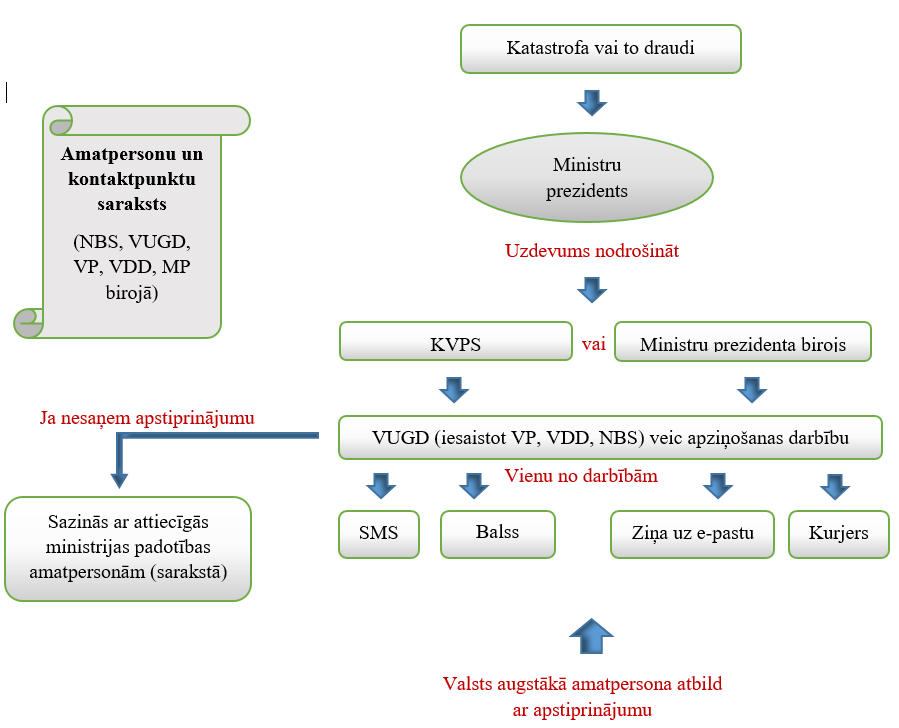 Apziņošanas shēma, ja tiek iesaistītas pašvaldību sadarbības teritoriju civilās aizsardzības komisijasIesaistāmo institūciju apziņošanas kārtību īsteno katastrofu vai to draudu gadījumos atbilstoši izstrādātajai sadarbības teritorijas civilās aizsardzības komisijas apziņošanas kārtībai, kas ir noteikta attiecīgajā sadarbības teritorijas civilās aizsardzības komisijas nolikumā. Pašvaldību sadarbības teritoriju civilās aizsardzības komisijas apziņošanaMinētā kārtība neattiecas uz esošo sadarbības dokumentos (starpresoru vienošanās, līgumi), normatīvajos aktos un citos plānošanas dokumentos noteiktām apziņošanas un iesaistīšanas kārtībām.Iekšlietu ministrs	S. ĢirģensNr.p.k.Sadarbības teritorijas civilās aizsardzības komisijas nosaukumsSadarbības teritorijas civilās aizsardzības komisijas nozīmētās atbildīgās personas par apziņošanu kontakttālrunisRīgas sadarbības teritorijas civilās aizsardzības komisija26150932Jūrmalas sadarbības teritorijas civilās aizsardzības komisija29422660Olaines sadarbības teritorijas civilās aizsardzības komisija29142087Salaspils sadarbības teritorijas civilās aizsardzības komisija26378174 (Salaspils)26179683 (Stopiņi)Baldones sadarbības teritorijas civilās aizsardzības komisija22123450Saulkrastu sadarbības teritorijas civilās aizsardzības komisija29620498Daugavpils sadarbības teritorijas civilās aizsardzības komisija26956160Valmieras sadarbības teritorijas civilās aizsardzības komisija848428681333Jelgavas sadarbības teritorijas civilās aizsardzības komisija878763005500Liepājas sadarbības teritorijas civilās aizsardzības komisija29138558Grobiņas sadarbības teritorijas civilās aizsardzības komisija26301120Jēkabpils sadarbības teritorijas civilās aizsardzības komisija29562282Rēzeknes sadarbības teritorijas civilās aizsardzības komisija2644772429150544Ventspils sadarbības teritorijas civilās aizsardzības komisija28680808Ventspils novada sadarbības teritorijas civilās aizsardzības komisija26174792Saldus sadarbības teritorijas civilās aizsardzības komisija6380726063807280Ogres sadarbības teritorijas civilās aizsardzības komisija29129877Balvu sadarbības teritorijas civilās aizsardzības komisija28352399Gulbenes sadarbības teritorijas civilās aizsardzības komisija29474393Tukuma sadarbības teritorijas civilās aizsardzības komisija 888126125050Siguldas sadarbības teritorijas civilās aizsardzības komisija 29228437Bauskas sadarbības teritorijas civilās aizsardzības komisija 29160089Madonas sadarbības teritorijas civilās aizsardzības komisija 26197718Cēsu sadarbības teritorijas civilās aizsardzības komisija 20234560Krāslavas sadarbības teritorijas civilās aizsardzības komisija2616500226625322Preiļu sadarbības teritorijas civilās aizsardzības komisija29475459Līvānu sadarbības teritorijas civilās aizsardzības komisija26584713Limbažu sadarbības teritorijas civilās aizsardzības komisija29439161Alūksnes sadarbības teritorijas civilās aizsardzības komisija29299934Smiltenes sadarbības teritorijas civilās aizsardzības komisija26389595Valkas  sadarbības teritorijas civilās aizsardzības komisija26183387Dobeles sadarbības teritorijas civilās aizsardzības komisija26649443Aizkraukles sadarbības teritorijas civilās aizsardzības komisija26095623Ludzas sadarbības teritorijas civilās aizsardzības komisija26422184Talsu  sadarbības teritorijas civilās aizsardzības komisija25606455Kuldīgas sadarbības teritorijas civilās aizsardzības komisija29579618